ISTITUTO SUPERIORE STATALE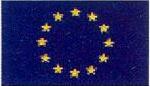 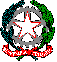 SETTORI  ECONOMICO – TECNOLOGICO - ENOGASTRONOMICO"MANLIO  ROSSI  DORIA"Via Manlio Rossi Doria, 2 – 80034 MARIGLIANO (NA) - Telefono 081 885 13 43 – Fax 081 519 18 82e-mail  nais134005@istruzione.it – Codice Fiscale 92057380633 – PEC nais134005@pec.istruzionePIANO DI INTEGRAZIONE DEGLI APPRENDIMENTI Articolo 6 OM 11/2020CLASSE _____SEZ._____ a.s. 2020/2021Marigliano                                                                                                        Il Coordinatore                                                           UDA: (titolo)                                                           UDA: (titolo)                                                           UDA: (titolo)                                                           UDA: (titolo)Competenze(da ricavare dal Piano di lavoro del CdC 2019/20)Competenze(da ricavare dal Piano di lavoro del CdC 2019/20)Competenze(da ricavare dal Piano di lavoro del CdC 2019/20)Competenze(da ricavare dal Piano di lavoro del CdC 2019/20)Abilità da promuovereConoscenze da sviluppare/consolidareConoscenze da sviluppare/consolidareAtteggiamenti da rilevareAtteggiamenti da rilevareAtteggiamenti da rilevareAtteggiamenti da rilevarePartecipazione;impegno ed interesse;capacità di collaborazione  con gli altri ;rispetto dei tempi;capacità organizzativa.  Partecipazione;impegno ed interesse;capacità di collaborazione  con gli altri ;rispetto dei tempi;capacità organizzativa.  Partecipazione;impegno ed interesse;capacità di collaborazione  con gli altri ;rispetto dei tempi;capacità organizzativa.  Partecipazione;impegno ed interesse;capacità di collaborazione  con gli altri ;rispetto dei tempi;capacità organizzativa.  Contenuti(da inserire a cura dei singoli docenti del CDC)Contenuti(da inserire a cura dei singoli docenti del CDC)Contenuti(da inserire a cura dei singoli docenti del CDC)Contenuti(da inserire a cura dei singoli docenti del CDC)INDICARE GLI ASSI DI RIFERIMENTO  COINVOLTI NELL’UDA PROGRAMMATAINDICARE GLI ASSI DI RIFERIMENTO  COINVOLTI NELL’UDA PROGRAMMATAINDICARE GLI ASSI DI RIFERIMENTO  COINVOLTI NELL’UDA PROGRAMMATAINDICARE GLI ASSI DI RIFERIMENTO  COINVOLTI NELL’UDA PROGRAMMATAASSE ……..ASSE ……..ASSE ……..ASSE ……..Disciplina 1Disciplina 1Disciplina 1Disciplina 2Disciplina 2Disciplina 2ASSE ………ASSE ………ASSE ………Disciplina 1…Disciplina 1…Disciplina 1…Disciplina 2Disciplina 2Disciplina 2ASSE ……..ASSE ……..ASSE ……..ASSE ……..Disciplina 1Disciplina 1Disciplina 1Disciplina 2Disciplina 2Disciplina 2ASSE…….ASSE…….ASSE…….Disciplina 1Disciplina 1Disciplina 1Disciplina 2Disciplina 2Disciplina 2ASSE……ASSE……ASSE……ASSE……Disciplina 1Disciplina 1Disciplina 1Disciplina 2Disciplina 2Disciplina 2TempisticaTempisticaTempisticaTempisticaEntro  il primo periodo  dell’anno scolastico 2020/21Entro  il primo periodo  dell’anno scolastico 2020/21Entro  il primo periodo  dell’anno scolastico 2020/21Entro  il primo periodo  dell’anno scolastico 2020/21Strumenti(distinguere tra strumenti per la DIP e per la DAD)Strumenti(distinguere tra strumenti per la DIP e per la DAD)Strumenti(distinguere tra strumenti per la DIP e per la DAD)Strumenti(distinguere tra strumenti per la DIP e per la DAD)Strumenti per la DIP:Strumenti per la DIP:Strumenti per la DIP:Strumenti per la DIP:Strumenti per la DAD:Strumenti per la DAD:Strumenti per la DAD:Strumenti per la DAD:Valutazione Valutazione Valutazione Valutazione (individuare gli strumenti da utilizzare per la valutazione formativa)(individuare gli strumenti da utilizzare per la valutazione formativa)(individuare gli strumenti da utilizzare per la valutazione formativa)(individuare gli strumenti da utilizzare per la valutazione formativa)